Name of Journal: World Journal of Clinical Cases Manuscript NO: 40181Manuscript Type: CASE REPORTCo-occurrence of IPMN and malignant IPNB complicated by a pancreatobiliary fistula: A case reportRen X et al. Co-occurrence of IPMN and malignant IPNBXu Ren, Chun-Lan Zhu, Xu-Fu Qin, Hong Jiang, Tian Xia, Yong-Ping QuXu Ren, Tian Xia, Digestive Disease Hospital of Heilingjiang Provincial Hospital, Harbin 150001, Heilongjiang Province, ChinaChun-lan Zhu, Xu-fu Qin, The Second Digestive Department, Digestive Disease Hospital of Heilingjiang Provincial Hospital, Harbin 150001, Heilongjiang Provice, ChinaHong Jiang, Department of Pathology of Heilingjiang Provincial Hospital, Harbin 150001, Heilongjiang Provice, ChinaYong-ping Qu, The Digestive Endoscopy Center, Digestive Disease Hospital of Heilingjiang Provincial Hospital, Harbin 150001, Heilongjiang Provice, ChinaORCID number: Xu Ren (0000-0001-9478-3381), Chun-lan Zhu (0000-0001-9853-6150), Xu-fu Qin (0000-0002-6771-2390), Hong Jiang (0000-0003-3956-8851), Tian Xia (0000-0002-8664-7133), Yong-ping Qu (0000-0002-4103-6566).Author contributions: Ren X substantial contributions to conception and design of the study, acquisition of data, or analysis and interpretation of data; Zhu CL, Qin XF, Jiang H, Xia T and Qu YP contributed to drafting the article or making critical revisions related to important intellectual content of the manuscript; All authors final approval of the version of the article to be published.Informed consent statement: The patient provided written informed consent.Conflict-of-interest statement: All authors declare no conflicts of interest.CARE Checklist (2016) statement: All authors read, prepared and revised the manuscript based on the CARE Checklist (2016).Open-Access: This article is an open-access article which was selected by an in-house editor and fully peer-reviewed by external reviewers. It is distributed in accordance with the Creative Commons Attribution Non Commercial (CC BY-NC 4.0) license, which permits others to distribute, remix, adapt, build upon this work non-commercially, and license their derivative works on different terms, provided the original work is properly cited and the use is non-commercial. See: http://creativecommons.org/licenses/by-nc/4.0/Manuscript source: Unsolicited manuscriptCorresponding author to: Xu Ren, MD, chief physician, Digestive Disease Hospital of Heilingjiang Provincial Hospital, Harbin150001, Heilongjiang Province, China. hljxhy2001@126.comTelephone: +86-451-88025065Fax: +86-451-53625671Received: September 27, 2018 Peer-review started: September 27, 2018First decision: October 23, 2018Revised: December 6, 2018 Accepted: December 7, 2018 Article in press:Published online:AbstractBackgroundIntraductal papillary neoplasm of the bile duct (IPNB) is pathologically similar to intraductal papillary mucinous neoplasm (IPMN). However, there are several significant differences between them. The rate of IPMN associated with extrapancreatic malignancies has been reported to range from 10%-40%, and may occasionally be complicated with the presence of fistulas. IPMN associated with malignant IPNB are extremely rare and only nine cases have been reported in the literature. Case summaryWe report a 52-year-old man presented with recurrent cholangitis for nine months. Computed tomography scan and magnetic resonance cholangiopancreatography showed the common bile duct stricture with dilated pancreatobiliary duct without other abnormal findings. The underlying pathogenesis could not be identified based on the radiologic images. Endoscopic retrograde cholangiopancreatography revealed a pancreatobiliary fistula with dilated main pancreatic duct, biliary stricture with dilated biliary tree, and mucus discharge from the enlarged orifice of the major papilla. The patient underwent SpyGlass cholangiopancreatoscopy due to suspected mucin-producing biliary neoplasm and indeterminate main pancreatic duct dilatation. Multiple papillary growing neoplasms with vascular images, and the extent of lesions spreading in the biliopancreatic ductal lumens were identified by SpyGlass. In addition, the presence of a pancreatobiliary fistula was also identified. Postoperative pathology diagnosed the patient as having benign IPMN and malignant IPNB with focal invasion. Furthermore, varying histological subtypes were present in both IPMN and IPNB. Pylorus-preserving pancreaticoduodenectomy was performed on the patient with excellent results during the 52 month follow-up period. ConclusionWe deemed that pancreatography and SpyGlass could efficiently diagnose IPMN with pancreatobiliary fistula, whereas the etiology could not be identified by radiologic imaging.Key words: Intraductal papillary mucinous neoplasm of the pancreas; Intraductal papillary neoplasm of the bile duct; Extrapancreatic malignancies; Co-occurrence; Pancreatobiliary fistula; SpyGlass cholangiopancreatoscopy; Endoscopic retrograde cholangiopancreatography; Case report© The Author(s) 2018. Published by Baishideng Publishing Group Inc. All rights reserved.Core tip: We report a patient with an extremely rare co-occurrence of intraductal papillary mucinous neoplasm (IPMN) and malignant intraductal papillary neoplasm of the bile duct (IPNB) accompanied with a pancreatobiliary fistula. The etiology of biliopancreatic duct dilatations could not be identified by radiologic images. After the patient underwent endoscopic retrograde cholangiopancreatography, the presence of a pancreatobiliary fistula was revealed by pancreatography. SpyGlass cholangiopancreatoscopy showed multiple papillary neoplasms in the pancreaticobiliary duct. In addition, SpyGlass was able to identify a pancreatobiliary fistula. The patient was diagnosed with benign IPMN and malignant IPNB. Different histological subtypes for both IPMN and IPNB were also identified. Radical resection on the patient achieved excellent results.Ren X, Zhu CL, Qin XF, Jiang H, Xia T, Qu YP. Co-occurrence of IPMN and malignant IPNB complicated by a pancreatobiliary fistula: A case report. World J Clin Cases 2018; In pressINTRODUCTIONIntraductal papillary mucinous neoplasm (IPMN) is characterized by intraductal papillary growth with excessive mucin secretion leading to cystic dilatation of the main duct and/or the branch duct of the pancreas. Intraductal papillary neoplasm of the bile duct (IPNB) has similar pathological features as IPMN and, resemble characteristics of slow progression and high potential for malignancy. However, several significant differences distinguish them[1]. Approximately, 10%-40% of IPMN is associated with extrapancreatic malignancies[2,3], and the most common extrapancreatic neoplasms are colorectal, stomach, lung, and breast cancer[2]. IPMN associated with malignant IPNB are extremely rare[4,5]. Furthermore, IPMN can occasionally develop fistulas in adjacent organs, such as the duodenum, stomach, and common bile duct. The majority of pancreatobiliary fistulas with IPMN develop from malignant IPMN due to direct tumor invasion into the bile duct. Pancreatobiliary fistulas with IPMN can be detected by radiologic images[6], and diagnosed using cholangiography and intraductal ultrasonography (IDUS) during surgery or via direct peroral cholangiopancreatoscopy using ultra-slim videoendoscope[7,8]. We report a patient with a co-occurrence of benign IPMN and malignant IPNB, accompanied by a pancreatobiliary fistula. The patient was unable to be diagnosed by radiologic images including cholangiography. The diagnosis was made through pancreatography and SpyGlass cholangiopancreatoscopy.CASE PRESENTATIONA 52-year-old man presented symptoms of recurrent upper abdominal pain, fever, jaundice, and weight loss for nine months. Four months prior, the patient was suspected of having malignant biliary obstruction and underwent percutaneous transhepatic biliary metal stenting at another hospital. However, due to recurrent episodes of cholangitis and jaundice, the patient was referred to our hospital for further examination. Physical examinations at admission were unremarkable except for jaundice and mild tenderness in the upper abdomen. Laboratory examinations revealed markedly elevated GGT (1593 IU/L) and ALP (1091 IU/L) levels, mildly elevated transaminase and TBiL levels, with normal serum amylase, blood glucose, CA19-9 and CEA. Ultrasonography (US), computed tomography (CT) scan and magnetic resonance cholangiopancreatography (MRCP) showed common bile duct stricture with significantly dilated intra-extra biliary tract and main pancreatic duct, without intraductal masses or mural nodules on both ducts. Pathogenesis could not be identified based on CT scan and MRCP. Hence, endoscopic retrograde cholangiopancreatography (ERCP) was performed. Mucus discharge from the enlarged orifice of the major papilla with fish eye-like appearance was observed (Figure 1). Duodenoscopy showed a normal stomach and duodenum. Cholangiography revealed bile duct stricture and proximal bile duct dilation, and a displaced metal stent in the intrahepatic bile duct (Figure 2a). The metal stent was retrieved using a snare. Pancreatography revealed a pancreatobiliary fistula between the main pancreatic duct and common bile duct, with a dilated pancreatic duct (8mm in diameter) (Figure 2b). A 0.025 inch guide wire was inserted through the fistula orifice of the pancreatic duct into the bile duct. SpyGlass cholangiopancreatoscopy (Boston Scientific Corp, Natick, Massachusetts, United States) was performed via a duodenoscope during ERCP. This was due to suspected mucin-producing biliary tumor and indeterminate main pancreatic duct dilatation. SpyGlass imaging showed excessive mucus in the bile duct. Multiple fish-egg-like protrusions and a cauliflower-like protrusion with vascular images in the common bile duct (Figure 3a and b) were observed after mucus removal. Afterwards, pancreatoscope with SpyGlass over the guide wire via the pancreatic orifice was inserted into the main pancreatic duct after pancreatic sphincterotomy. Excessive mucus and multiple longilineal papillary protrusions, as well as leaf-like projections with vascular images in the main duct of the pancreatic head were observed (Figure 4a and b). The extent of the lesions in the pancreaticobiliary duct was identified through SpyGlass. The protruding lesions in both the biliary and pancreatic duct were biopsied under direct vision. Afterwards, a nasobiliary drainage catheter and a pancreatic 7Fr stent were temporarily placed to prevent SpyGlass-related complications. Both IPMN (intestinal type) with intermediate-grade dysplasia and IPNB (pancreaticobiliary type) with moderate to high-grade dysplasia were diagnosed via biopsy. Pylorus-preserving pancreaticoduodenectomy was performed three months after percutaneous transhepatic biliary drainage (PTBD) due to poor drainage. Postoperative pathological diagnosis of IPNB with moderate to high-grade dysplasia, with focal invasion of the bile duct wall without lymph node metastasis, and IPMN with moderate-grade dysplasia was determined. The patient had good prognosis with weight gain without any clinical symptoms or pancreaticobiliary dilation during the post-operative 52 month follow-up period.FINAL DIAGNOSIS Synchronous malignant IPNB and benign IPMN associated with a pancreatobiliary fistula.TREATMENTPylorus-preserving pancreaticoduodenectomy was performed.OUTCOME AND FOLLOW-UP The patient was successfully treated by surgical management with excellent prognosis. The patient had weight gain without any clinical symptoms or pancreaticobiliary dilation during the post-surgical 52 month follow-up period.DISCUSSIONPatients with IPMN have a greater risk of developing benign and malignant extrapancreatic neoplasms compared to patients with pancreatic disorders such as pancreatic ductal adenocarcinoma and mucinous cystic neoplasm[9]. The etiology of increased extrapancreatic malignancies in patients with IPMN is unclear. It could be related to gene mutations or environmental factors. The majority of IPMN with extrapancreatic malignancies are cancers of the digestive system, with 2.4% of them being cholangiocarcinomas. Gastrointestinal cancer is common in Asia, while skin, breast and prostate carcinomas are common in the United States[3]. We report a patient with co-occurrence of benign IPMN and extrapancreatic malignancy (malignant IPNB). Both IPMN and IPNB in the presence of excessive mucin secretion, but had different histological subtypes and growth morphologies. Patients having simultaneous occurrence of IPMN and IPNB is exceedingly rare[4,5]. To the best of our knowledge, only nine cases have been reported in the literature[10-18]. In previously reported patients with synchronous IPMN and IPNB, all IPNB lesions were localized at the intrahepatic duct without IPMN developed fistulas (Table 1). However, in our patient, IPNB was localized at common bile duct and IPMN was associated with a pancreatobiliary fistula. This is the first incidence to be reported with such a finding. IPMN rarely fistulate into adjacent organs, such as the duodenum, stomach, common bile duct, and more rarely, the colon and small intestine[3,6]. The frequency of fistulas with IPMN is reported to be around 1.9%–6.6%[6,8]. IPMN-related fistulas are often multiple, and the majority of pancreatobiliary fistulas with IPMN develop from malignant IPMN due to direct tumor invasion into the bile duct. Our patient developed pancreatobiliary fistulization from benign IPMN perhaps due to pancreatic perforation into the bile duct due to the mechanical pressure exerted by excessive mucin accumulation, or may have developed due to epithelial stripping caused by auto-digestion by enzyme-rich fluids or by inflammatory cytokines[3,6,7]. In patients with IPMN, the most common histopathological type is gastric type with excessive mucin secretion, followed by intestinal type. About 94% of fistulas with IPMN are of the intestinal type as reported by Kobayashi et al[5]. Our patient with benign IPMN was also diagnosed with intestinal type pancreatobiliary fistula. Whether the fistula was caused by the intestinal type with IPMN of the four histologic subtypes remains unclear. In addition, pancreatobiliary fistulas can also be associated with pancreatic pseudocyst, acute necrotizing pancreatitis, and pancreatic abscess[7].IPNB or IPMN with ductal dilatation are easily revealed through radiologic imaging. Intraductal masses, mural nodules or fistulas with IPMN can be generally detected by radiologic imaging[6]. However, it is not always helpful for detecting pancreatobiliary fistulas[8], hence further examinations may be required for diagnosis. Excessive mucin secretion is observed in the majority of patients with IPMN and in about one-third of IPNB patients. If mucus is observed in the biliopancreatic ducts, it is generally indicative of mucin-producing biliopancreatic tumors. However, mucin cannot be detected by US, CT, or MRCP, because the signal intensity of mucin is the same as that of water. When IPMN develops pancreatobiliary fistulas, excessive mucin flows into the bile duct from the pancreatic duct due to the pressure in the pancreatic duct being higher than that of the bile duct. Thus ultimately leads to biliary drainage obstruction and cholangitis and results in the clinical presentation of patients with IPMN being similar to IPNB. If mucus discharge from the dilated bile duct and pancreatic duct orifice of the major papilla has a pig-nosed appearance during ERCP, it may indicate pancreatobiliary fistula with IPMN[8]. In our patient, IPNB was suspected due to repeated episodes of cholangitis and mucobilia extruding from the dilated biliary duct orifice with fish eye-like appearance, without dilated pancreatic orifice during duodenoscopy. Because of this, pancreatobiliary fistula with IPMN was not diagnosed. When pancreatobiliary fistulas related to IPMN are unable to be detected by radiologic imaging including cholangiography, the best diagnostic option would be IDUS of the biliary tract[8]. Pancreatobiliary fistula was unexpectedly discovered in our patient using pancreatography rather than by cholangiography. Both IPMN and IPNB have a tendency to grow longitudinally along the lumen. IPNB is generally associated with superficial spreading. Cholangiopancreatoscopy could be useful to preoperatively assess the extent of the neoplasm, and is superior to other diagnostic tools. The patient underwent SpyGlass examination due to suspected IPNB and indeterminate pancreatic duct dilatation. Our patient was diagnosed with concurrent IPNB and IPMN. The extent of neoplasms spreading along the biliopancreatic ductal lumen and the pancreatobiliary fistula was determined by SpyGlass direct visualization. The majority of IPMN projective lesions with vascular images are often malignant. However, in our patient, although IPMN showed multiple papillary protrusions with vascular images, it was confirmed as benign by biopsy and surgery. Results from SpyGlass biopsy specimens of the bile duct were consistent with postoperative pathological diagnosis of malignant IPNB, with the exception of focal tumor invasion on the duct wall. Although SpyGlass biopsy is useful to distinguish between benign and malignancy, it cannot represent the actual staging for the disease.Pancreatobiliary fistulas with IPMN can be treated using biliary metal stents for the fistula, and surgical biliary bypass to drain bile duct obstruction. When only mucin from the fistula obstructs biliary drainage, the obstruction could be resolved with both biliary and pancreatic sphincterotomy[7]. However, in our patient, pancreatic sphincterotomy and PTBD including metal stenting did not have significant therapeutic efficacy. Displacement of the metal stent into the intrahepatic duct was observed, which may be related to both IPNB and IPMN with the fistula secreting excessive mucin leading to severe biliary tree enlargement. Surgical resection for IPMN with non-invasive carcinoma has an excellent prognosis[2]. However, diffuse IPNB located at the perihilar bile duct has a poor prognosis with a 5-year survival rate of only 20.8% after surgical resection[19]. In our patient, radical resection was performed because of concurrent malignant IPNB localized at the common bile duct, along with pancreatobiliary fistula and IPMN. CONCLUSIONWe recommend pancreatography and SpyGlass cholangiopancreatoscopy to effectively diagnose pancreatobiliary fistula with IPMN, when a suitable diagnosis cannot be made based on radiologic imaging. For radical resection, it is important to identify the extent of IPNB and IPMN lesions in the pancreaticobiliary duct by SpyGlass.REFERENCES1 Ohtsuka M, Shimizu H, Kato A, Yoshitomi H, Furukawa K, Tsuyuguchi T, Sakai Y, Yokosuka O, Miyazaki M. Intraductal papillary neoplasms of the bile duct. Int J Hepatol 2014; 2014: 459091 [PMID: 24949206 DOI: 10.1155/2014/459091]2 Larghi A, Panic N, Capurso G, Leoncini E, Arzani D, Salvia R, Del Chiaro M, Frulloni L, Arcidiacono PG, Zerbi A, Manta R, Fabbri C, Ventrucci M, Tarantino I, Piciucchi M, Carnuccio A, Boggi U, Costamagna G, Delle Fave G, Pezzilli R, Bassi C, Bulajic M, Ricciardi W, Boccia S. Prevalence and risk factors of extrapancreatic malignancies in a large cohort of patients with intraductal papillary mucinous neoplasm (IPMN) of the pancreas. Ann Oncol 2013; 24: 1907-1911 [PMID: 23676419 DOI: 10.1093/annonc/mdt184]3 Machado NO, Al Qadhi H, Al Wahibi K. Intraductal Papillary Mucinous Neoplasm of Pancreas. N Am J Med Sci 2015; 7: 160-175 [PMID: 26110127 DOI: 10.4103/1947-2714.157477]4 Riall TS, Stager VM, Nealon WH, Townsend CM Jr, Kuo YF, Goodwin JS, Freeman JL. Incidence of additional primary cancers in patients with invasive intraductal papillary mucinous neoplasms and sporadic pancreatic adenocarcinomas. J Am Coll Surg 2007; 204: 803-13; discussion 813-4 [PMID: 17481488 DOI: 10.1016/j.jamcollsurg.2007.01.015]5 Tanaka M, Kobayashi K, Mizumoto K, Yamaguchi K. Clinical aspects of intraductal papillary mucinous neoplasm of the pancreas. J Gastroenterol 2005; 40: 669-675 [PMID: 16082582 DOI: 10.1007/s00535-005-1646-4]6 Ravaud S, Laurent V, Jausset F, Cannard L, Mandry D, Oliver A, Claudon M. CT and MR imaging features of fistulas from intraductal papillary mucinous neoplasms of the pancreas to adjacent organs: A retrospective study of 423 patients. Eur J Radiol 2015; 84: 2080-2088 [PMID: 26321495 DOI: 10.1016/j.ejrad.2015.08.001]7 Sung KF, Chu YY, Liu NJ, Hung CF, Chen TC, Chen JS, Lin CH. Direct peroral cholangioscopy and pancreatoscopy for diagnosis of a pancreatobiliary fistula caused by an intraductal papillary mucinous neoplasm of the pancreas: a case report. Dig Endosc 2011; 23: 247-250 [PMID: 21699570 DOI: 10.1111/j.1443-1661.2011.01126.x]8 Koizumi M, Kumagi T, Kuroda T, Azemoto N, Yamanishi H, Ohno Y, Yokota T, Ochi H, Tange K, Ikeda Y, Hiasa Y. Difficulty in management of intraductal papillary mucinous neoplasm-associated pancreatobiliary fistulas and the role of "pig-nose" appearance and intraductal ultrasonography in diagnosis. Endosc Int Open 2016; 4: E446-E450 [PMID: 27092326 DOI: 10.1055/s-0042-102956]9 Reid-Lombardo KM, Mathis KL, Wood CM, Harmsen WS, Sarr MG. Frequency of extrapancreatic neoplasms in intraductal papillary mucinous neoplasm of the pancreas: implications for management. Ann Surg 2010; 251: 64-69 [PMID: 19858708 DOI: 10.1097/SLA.0b013e3181b5ad1e]10 Joo YH, Kim MH, Lee SK, Seo DW, Yoo KS, Min YI, Chang JJ, Yu E. A case of mucin-hypersecreting intrahepatic bile duct tumor associated with pancreatic intraductal papillary mucinous tumor. Gastrointest Endosc 2000; 52: 409-412 [PMID: 10968862 DOI: 10.1067/mge.2000.108294]11 Ishida M, Seki K, Honda K, Kimura T, Katayama K, Hirose K, Dojo M, Azuma T, Imamura Y, Hutchins RR, Yamaguchi A. Intraductal mucinous tumors occurring simultaneously in the liver and pancreas. J Gastroenterol 2002; 37: 1073-1078 [PMID: 12522542 DOI: 10.1007/s005350200181]12 Yamaguchi Y, Abe N, Imase K, Mizuno H, Chinen K, Mori H, Sugiyama M, Atomi Y, Ishida H, Takahashi S. A case of mucin hypersecreting intraductal papillary carcinomas occurring simultaneously in liver and pancreas. Gastrointest Endosc 2005; 61: 330-334 [PMID: 15729259 DOI: 10.1016/S0016-5107(04)02635-5]13 Zalinski S, Paradis V, Valla D, Belghiti J. Intraductal papillary mucinous tumors of both biliary and pancreatic ducts. J Hepatol 2007; 46: 978-979 [PMID: 17391800 DOI: 10.1016/j.jhep.2007.02.005]14 Park BH, Suh JH, Cha HJ, Kim YM, Choi HJ. Intraductal papillary mucinous tumor simultaneously involving the liver and pancreas-A case report. Korean J Pathol 2010; 44: 8615 Valente R, Capurso G, Pierantognetti P, Iannicelli E, Piciucchi M, Romiti A, Mercantini P, Larghi A, Federici GF, Barucca V, Osti MF, Di Giulio E, Ziparo V, Delle Fave G. Simultaneous intraductal papillary neoplasms of the bile duct and pancreas treated with chemoradiotherapy. World J Gastrointest Oncol 2012; 4: 22-25 [PMID: 22403738 DOI: 10.4251/wjgo.v4.i2.22]16 Xu XW, Li RH, Zhou W, Wang J, Zhang RC, Chen K, Mou YP. Laparoscopic resection of synchronous intraductal papillary mucinous neoplasms: a case report. World J Gastroenterol 2012; 18: 6510-6514 [PMID: 23197900 DOI: 10.3748/wjg.v18.i44.6510]17 Moon DB, Lee SG, Jung DH, Park GC, Park YH, Park HW, Kim MH, Lee SK, Yu ES, Kim JH. [Synchronous malignant intraductal papillary mucinous neoplasms of the bile duct and pancreas requiring left hepatectomy and total pancreatectomy]. Korean J Gastroenterol 2014; 63: 129-133 [PMID: 24561701]18 Bansal A, Thung SN, Zhu H, Schwartz M, Lewis S. Synchronous pancreatic adenocarcinoma and intrahepatic cholangiocarcinoma arising in the context of intraductal papillary neoplasms. Clin Imaging 2016; 40: 897-901 [PMID: 27183137 DOI: 10.1016/j.clinimag.2015.12.019]19 Kang MJ, Jang JY, Lee KB, Han IW, Kim SW. Impact of macroscopic morphology, multifocality, and mucin secretion on survival outcome of intraductal papillary neoplasm of the bile duct. J Gastrointest Surg 2013; 17: 931-938 [PMID: 23371308 DOI: 10.1007/s11605-013-2151-3]P-Reviewer: Bonavina L, Maurea S S-Editor: Ma YJ L-Editor:   E-Editor:Specialty type: Medicine, research and experimentalCountry of origin: ChinaPeer-review report classificationGrade A (Excellent): 0Grade B (Very good): BGrade C (Good): CGrade D (Fair): 0Grade E (Poor): 0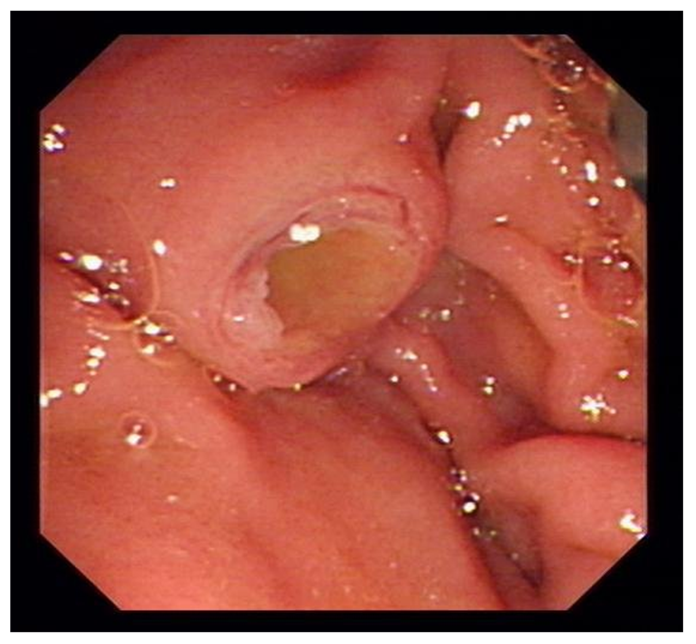 Figure 1 During endoscopic retrograde cholangiopancreatography. Duodenoscopy revealed duodenal major papilla with fish-eye-like appearance.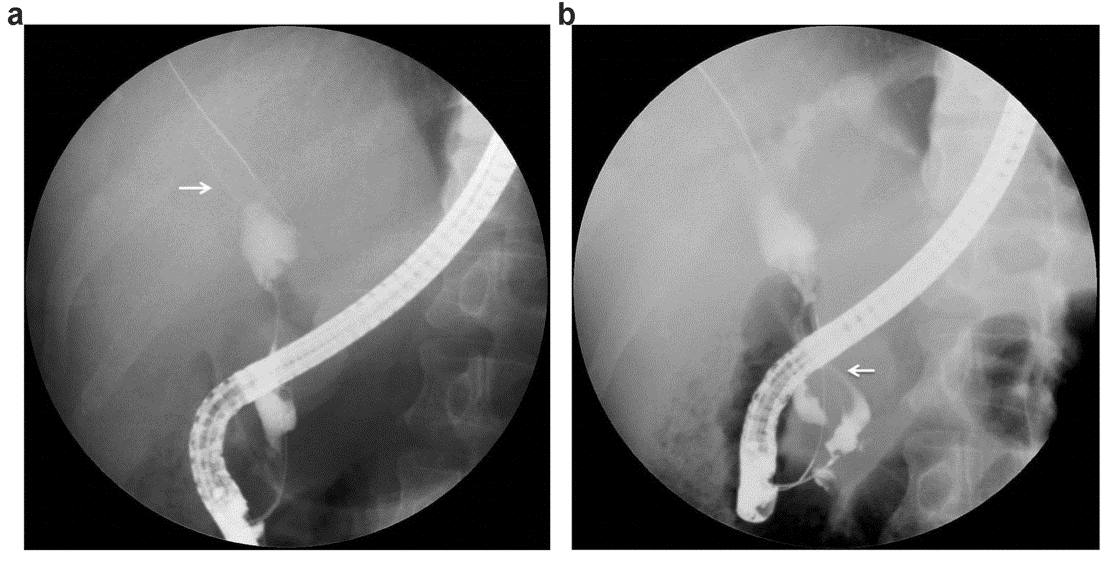 Figure 2 endoscopic retrograde cholangiopancreatography. a: Cholangiogram showed common bile duct stricture with proximal bile duct dilation and a metal stent that displaced into the intrahepatic bile duct (indicated by arrows); b: Pancreatography revealed a pancreatobiliary fistula connected to the pancreatic and bile duct (indicated by arrows).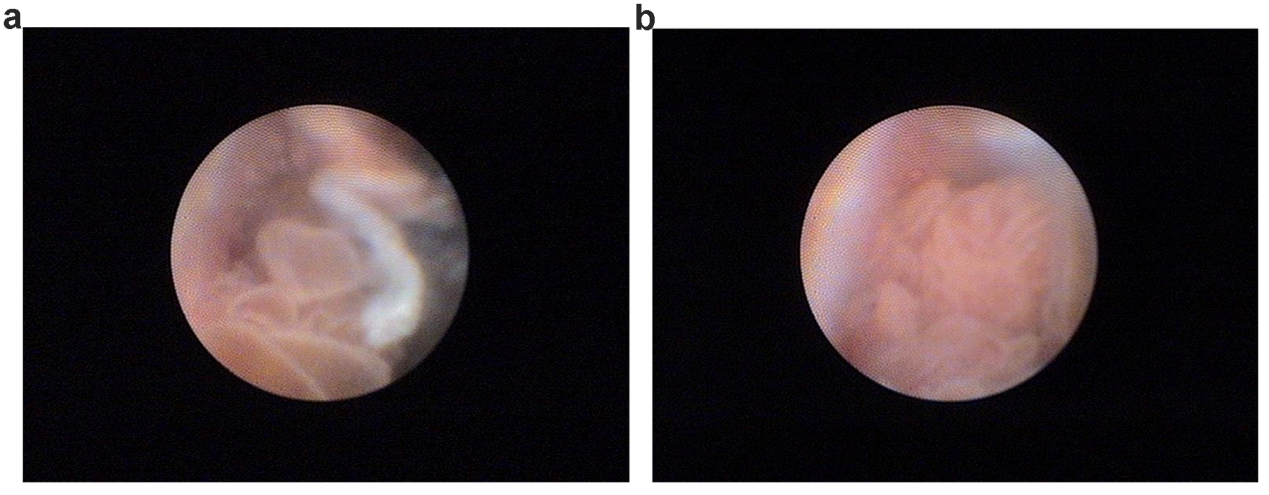 Figure 3 SpyGlass imaging. a: Multiple fish-egg-like protrusions in the common bile duct; b: A cauliflower-like papillary protrusion with vascular images in the common bile duct.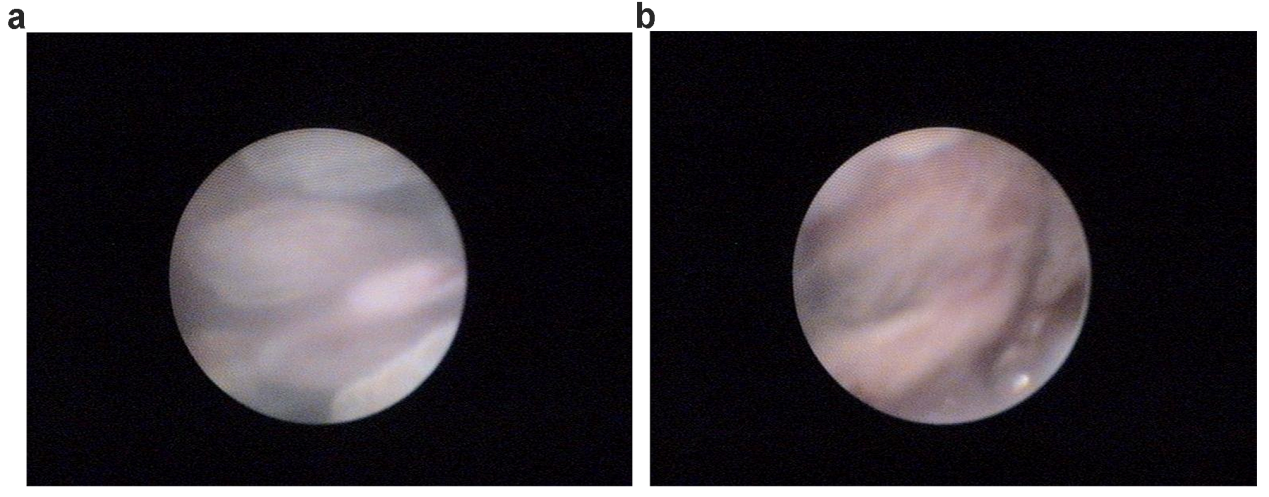 Figure 4 SpyGlass imaging. a Multiple high papillary protrusions in the main pancreatic duct; b: Leaf-like projections with vascular images in the main pancreatic duct.Table 1 Reported synchronous intraductal papillary neoplasms in the biliary and pancreatic ductIHD: Intrahepatic duct; LGD: Low-grade dysplasia; HGD: High-grade dysplasia; B1: Caudate lobe bile duct; IC: Invasive carcinoma; MIC: microinvasive carcinoma; CBD: Common bile duct.Ref.YearSexAgeAgeIPNBIPNBIPNBIPMNIPMNIPMNIPMNPancreatobiliaryPancreatobiliaryLocationLocationPathologyPathologyLocationPathologyPathologyfistulafistulaJoo et al[10]2000M60Left IHDLeft IHDLGDLGDLGDBranch duct  Branch duct  LGDLGDNoIshida et al[11]2002M67B1B1Without dysplasiaWithout dysplasiaWithout dysplasiaBranch duct Branch duct Without dysplasiaWithout dysplasiaNoYamaguchi  et al[12]2005M69Left IHDLeft IHDICICICBranch duct  Branch duct  MICMICNoZalinski et al[13]2007F65BilateralBilateralIHDIHDIHDMain ductMain ductHGDHGDNoPark et al[14]2010M67Left IHDLeft IHDLGDLGDLGDMixed ductMixed ductLGDLGDNoValente et al[15]2012M76Right IHDRight IHDICICICBranch duct  Branch duct  LGDLGDNoXu et al[16]2012F68Left IHDLeft IHDLGDLGDLGDBranch ductBranch ductWithout dysplasiaWithout dysplasiaNoMoon et al[17]2014F66Left IHDLeft IHDHGDHGDHGDMain duct   Main duct   HGDHGDNoBansal et al[18]2016M70Right IHDRight IHDICICICMain duct   Main duct   ICICNoRen X2018M52CBDCBDMICMICMICMain duct   Main duct   LGDLGDYes